Cannon Hill ELC 2022 Calendar of Events!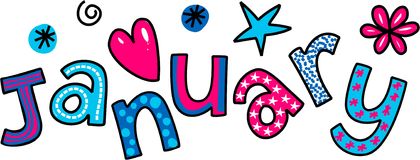 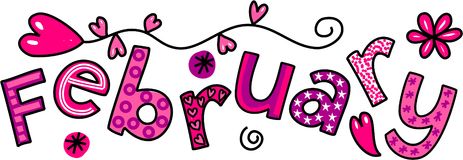 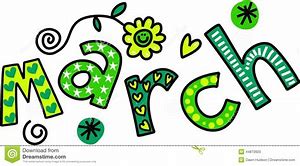 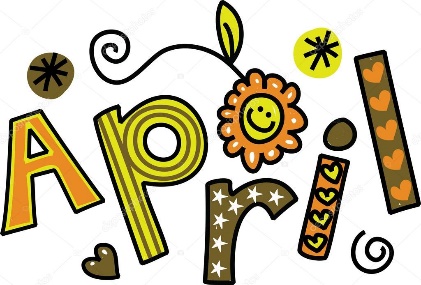 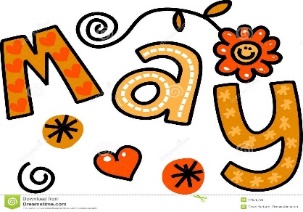 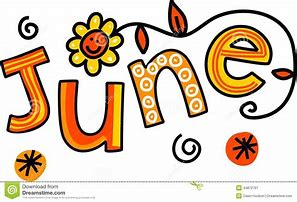 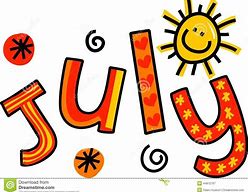 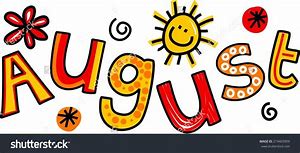 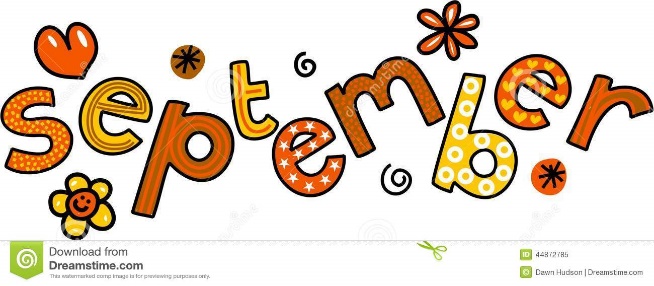 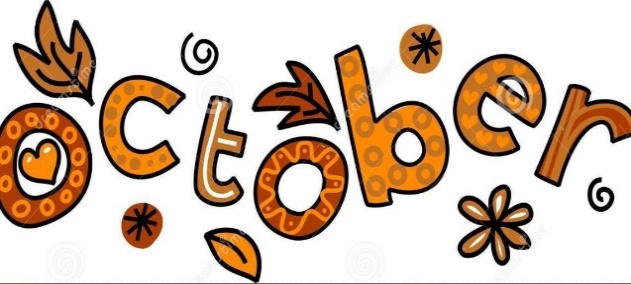 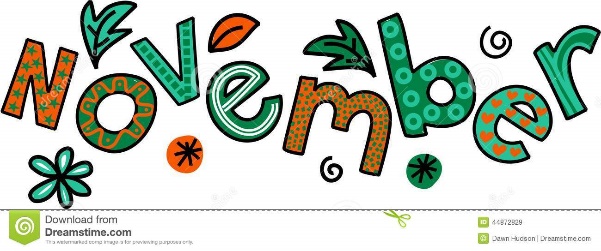 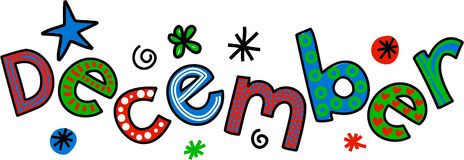 